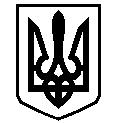 У К Р А Ї Н АВАСИЛІВСЬКА МІСЬКА РАДАЗАПОРІЗЬКОЇ ОБЛАСТІР О З П О Р Я Д Ж Е Н Н Яміського голови27 червня 2019                                                                               				     № 75Про переукладання контракту з начальником Комунального підприємства «Благоустрій - Василівка» Василівської міської ради Запорізької областіНа підставі ст. 42 Закону України «Про місцеве самоврядування в Україні» та у зв’язку з закінченням строку дії контракту від 02.07.2018 року з начальником Комунального підприємства «Благоустрій - Василівка» Василівської міської ради Запорізької областіПереукласти з 01.07.2019 року контракт строком на 1 (один) рік з начальником Комунального підприємства «Благоустрій - Василівка» Василівської міської ради Запорізької області Мірошніченко Андрієм Анатолійовичем Провідному спеціалісту – юристу відділу юридичного забезпечення та організаційної роботи виконавчого апарату міської ради Крату Є.О. підготувати проект контракту.     Контроль за виконанням даного розпорядження залишаю за собою.Міський голова                                                                                      Л.М. Цибульняк